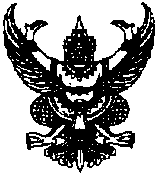 ประกาศองค์การบริหารส่วนตำบลเขวาไร่เรื่อง  การสอบแข่งขันเพื่อบรรจุบุคคลเป็นพนักงานส่วนตำบล------------------------------------------------------         ด้วยองค์การบริหารส่วนตำบลเขวาไร่  อำเภอนาเชือก  จังหวัดมหาสารคาม  จะดำเนินการ  รับสมัครสอบแข่งขันเพื่อบรรจุและแต่งตั้งบุคคลเป็นพนักงานส่วนตำบล ประจำปีงบประมาณ  ๒๕๕๗ อาศัยอำนาจตามความในมาตรา 13 มาตรา 14 มาตรา 15 มาตรา 17 (5) และมาตรา 25      แห่งพระราชบัญญัติระเบียบบริหารงานบุคคลส่วนท้องถิ่น พ.ศ 2542 ข้อ 54 (1) แห่งประกาศคณะกรรมการพนักงานส่วนตำบลจังหวัดมหาสารคาม  เรื่องหลักเกณฑ์และเงื่อนไขเกี่ยวกับการบริหารงานบุคคลขององค์การบริหารส่วนตำบล  ลงวันที่  11  พฤศจิกายน  2545  และที่แก้ไขเพิ่มเติม  คณะกรรมการกลางพนักงาน ส่วนตำบล (ก.อบต.) ในการประชุมครั้งที่ 10/2554 เมื่อวันที่ 30 พฤศจิกายน 2554 ประกาศคณะกรรมการพนักงานส่วนตำบลจังหวัดมหาสารคาม  เรื่องหลักเกณฑ์และเงื่อนไขการคัดเลือกโดยการสอบแข่งขันเพื่อบรรจุบุคคลเป็นพนักงานส่วนตำบล พ.ศ. 2555  ลงวันที่  20  สิงหาคม  2555  ประกอบกับมติคณะกรรมการพนักงานส่วนตำบลจังหวัดมหาสารคาม  ในการประชุมครั้งที่  2/2557  เมื่อวันที่  26 กุมภาพันธ์  2557  จึงประกาศรับสมัครสอบแข่งขันเพื่อบรรจุและแต่งตั้งบุคคลเข้ารับราชการเป็นพนักงานส่วนตำบล  ในตำแหน่งต่าง ๆ ดังนี้ ๑.  ตำแหน่งที่รับสมัครสอบแข่งขัน๑.๑  ตำแหน่งสายงานที่เริ่มต้นจากระดับ ๑	(๑) ตำแหน่ง  เจ้าหน้าที่พัสดุ				จำนวน  ๑ อัตรา	๑.๒  ตำแหน่งสายงานที่เริ่มต้นจากระดับ ๒	(๑)  ตำแหน่ง  เจ้าพนักงานพัฒนาชุมชน			จำนวน  ๑ อัตรา	(๒)  ตำแหน่ง  นายช่างโยธา				จำนวน  ๑ อัตรา 	(๓)  ตำแหน่ง  เจ้าพนักงานการเงินและบัญชี		จำนวน  ๑ อัตรา๑.๓  ตำแหน่งสายงานที่เริ่มต้นจากระดับ ๓ 	(๑)  ตำแหน่ง  นักวิชาการศึกษา				จำนวน  ๑ อัตรา	(๒)  ตำแหน่ง  นักวิชาการเกษตร				จำนวน  ๑ อัตรา  	๒. คุณสมบัติของผู้มีสิทธิรับสมัครสอบผู้สมัครสอบแข่งขันต้องมีคุณสมบัติทั่วไปและคุณสมบัติเฉพาะตำแหน่งของผู้สมัครสอบแข่งขัน  ดังต่อไปนี้		๒.๑  คุณสมบัติทั่วไป		ผู้สมัครสอบแข่งขันต้องมีคุณสมบัติและไม่มีลักษณะต้องห้าม ตามข้อ ๖  แห่งประกาศคณะกรรมการพนักงานส่วนตำบลจังหวัดมหาสารคาม  เรื่องหลักเกณฑ์และเงื่อนไขเกี่ยวกับการ               บริหารงานบุคคลขององค์การบริหารส่วนตำบล  ลงวันที่  ๑๑  เดือนพฤศจิกายน  พ.ศ.๒๕๔๕  ดังต่อไปนี้มีสัญชาติไทย อายุไม่ต่ำกว่าสิบแปดปีบริบูรณ์ในวันรับสมัคร  เป็นผู้เลื่อมใสในการปกครองระบอบประชาธิปไตยอันมีพระมหากษัตริย์ทรงเป็นประมุขรัฐธรรมนูญแห่งราชอาณาจักรไทย ด้วยความบริสุทธิ์ใจ  ไม่เป็นผู้ดำรงตำแหน่งข้าราชการการเมือง  ไม่เป็นผู้มีร่างกายทุพพลภาพจนไม่สามารถปฏิบัติหน้าที่ได้หรือ ไร้ความสามารถ         หรือจิตฟั่นเฟือนไม่สมประกอบ  หรือเป็นโรคตามที่คณะกรรมการกลางพนักงานส่วนตำบลกำหนด  ดังนี้ 	(ก)  โรคเรื้อนในระยะติดต่อหรือในระยะที่ปรากฏอาการเป็นที่รังเกียจแก่สังคม	(ข)  โรควัณโรคในระยะอันตราย	(ค)  โรคเท้าช้างในระยะที่ปรากฏอาการเป็นที่น่ารังเกียจแก่สังคม	(ง)  โรคติดยาเสพติดให้โทษ	(จ)  โรคพิษสุราเรื้อรัง                  (๖)  ไม่เป็นผู้อยู่ในระหว่างถูกสั่งพักราชการ หรือถูกสั่งให้ออกจากราชการไว้ก่อนตามมาตรฐานทั่วไป  หรือหลักเกณฑ์และวิธีการเกี่ยวกับการบริหารงานบุคคลของพนักงานส่วนตำบล  ตามกฎหมายว่าด้วยระเบียบบริหารงานบุคคลส่วนท้องถิ่นหรือตามกฎหมายอื่น                 (๗)  ไม่เป็นผู้บกพร่องในศีลธรรมอันดีจนเป็นที่รังเกียจของสังคม                  (๘)  ไม่เป็นกรรมการพรรคการเมืองหรือเจ้าหน้าที่ในพรรคการเมือง        (๙)  ไม่เป็นบุคคลล้มละลาย        (๑๐)  ไม่เป็นผู้เคยต้องรับโทษจำคุกโดยคำพิพากษาถึงที่สุดให้จำคุกเพราะกระทำความผิดอาญา  เว้นแต่เป็นโทษสำหรับความผิดที่ได้กระทำโดยประมาทหรือความผิดลหุโทษ        (๑๑)  ไม่เคยเป็นผู้ถูกลงโทษให้ออก  ปลดออก  หรือไล่ออกจากราชการ  รัฐวิสาหกิจ  หรือหน่วยงานอื่นของรัฐ                   (๑๒)  ไม่เป็นผู้ถูกลงโทษให้ออก  หรือปลดออก  เพราะกระทำผิดวินัยตามมาตรฐานทั่วไป  หรือ   หลักเกณฑ์และวิธีการเกี่ยวกับการบริหารงานบุคคลของพนักงานส่วนตำบลตามกฎหมายว่าด้วยระเบียบบริหารงานบุคคลส่วนท้องถิ่น หรือตามกฎหมายอื่น 	       (๑๓)  ไม่เป็นผู้ถูกลงโทษไล่ออก  เพราะกระทำผิดวินัยตามมาตรฐานทั่วไป หรือหลักเกณฑ์และ วิธีการ	เกี่ยวกับการบริหารงานบุคคลของพนักงานส่วนตำบลตามกฎหมายว่าด้วยระเบียบบริหารงานบุคคลส่วนท้องถิ่น  หรือตามกฎหมายอื่น        (๑๔)  ไม่เป็นผู้เคยกระทำการทุจริตในการสอบเข้ารับราชการ  ผู้ที่จะเข้ารับราชการเป็น  พนักงานส่วนตำบล  ซึ่งขาดคุณสมบัติหรือมีลักษณะต้องห้ามตามข้อ ๖ ของคณะกรรมการพนักงานส่วนตำบลจังหวัดมหาสารคาม  (ก.อบต.จังหวัดมหาสารคาม)  อาจพิจารณายกเว้นให้สามารถเข้ารับราชการเป็นพนักงานส่วนตำบลได้ ในกรณี  ดังนี้  ผู้ซึ่งขาดคุณสมบัติตามข้อ ๖ (๗) (๙) (๑๐) หรือ (๑๔) 	      (๒)  ผู้ซึ่งขาดคุณสมบัติตามข้อ ๖ (๑๑) หรือ (๑๒) ซึ่งได้ออกจากงานหรือราชการ เกินสองปีแล้ว  และมิใช่กรณีออกเพราะกระทำผิดในกรณีทุจริตต่อหน้าที่  	  	  (๓)  ผู้ซึ่งขาดคุณสมบัติตามข้อ ๖ (๑๓) ซึ่งได้ออกจากงานหรือราชการเกินสามปีแล้ว และมิใช่กรณีออกเพราะกระทําผิดในกรณีทุจริตต่อหน้าที่ สำหรับพระภิกษุหรือสามเณร ไม่สามารถสมัครสอบและไม่อาจให้เข้าสอบแข่งขันเพื่อบรรจุและแต่งตั้งเป็นพนักงานส่วนตำบลได้ ทั้งนี้ ตามหนังสือสำนักงาน ก.พ. ที่ นร ๐๙๐๔/ว ๙ ลงวันที่ ๑๗ พฤศจิกายน ๒๕๑๐ และตามความในข้อ ๕ ของคำสั่งมหาเถรสมาคม ลงวันที่ ๒๒ กันยายน ๒๕๒๑๒.๒ คุณสมบัติเฉพาะตำแหน่งของผู้สมัครสอบแข่งขัน  	  ผู้สมัครสอบตำแหน่งใดจะต้องเป็นผู้ที่มีคุณสมบัติเฉพาะสำหรับตำแหน่งนั้น ตามที่คณะกรรมการกลางพนักงานส่วนตำบล (ก.อบต.) กำหนดประกาศไว้ ตามเอกสาร(ภาคผนวก ก.) แนบท้ายประกาศนี้3. อัตราเงินเดือนที่จะได้รับ ผู้สอบแข่งขันได้ และได้รับการบรรจุและแต่งตั้งให้ดำรงตำแหน่งจะได้รับอัตราเงินเดือน ดังนี้ 3.1  ตำแหน่ง สายงานที่เริ่มต้นจากระดับ 1       3.1.1  ประกาศนียบัตรวิชาชีพ (ปวช.)  อัตราเงินเดือน  7,640.-  บาท   หรือตามที่   ก.อบต.กำหนด3.2  ตำแหน่ง สายงานที่เริ่มต้นจากระดับ 2       3.2.1  ประกาศนียบัตรวิชาชีพเทคนิค (ปวท.) หรืออนุปริญญาหลักสูตรหลักสูตร  ๒ ปี ต่อจากประกาศนียบัตรมัธยมตอนปลายหรือเทียบเท่า  อัตราเงินเดือน 8,800.-  บาท   หรือตามที่  ก.อบต.กำหนด       3.2.2  ประกาศนียบัตรวิชาชีพชั้นสูง (ปวส.) หรืออนุปริญญาหลักสูตร 3 ปี ต่อจากประกาศนียบัตรมัธยมตอนปลายหรือเทียบเท่า  อัตราเงินเดือน  9,330.-  บาท หรือตามที่  ก.อบต.กำหนด		3.3  ตำแหน่ง สายงานที่เริ่มต้นจากระดับ 3		      3.3.1  ปริญญาตรี  ที่มีหลักสูตรกำหนดเวลาศึกษาไม่น้อยกว่า  4  ปี  ต่อจากวุฒิประกาศนียบัตรมัธยมศึกษาตอนปลายหรือเทียบเท่า เงินเดือน 11,860.- บาท หรือตามที่ ก.อบต.กำหนด		      3.3.2  ปริญญาตรี  ที่มีหลักสูตรกำหนดเวลาศึกษาไม่น้อยกว่า  5 ปี   ต่อจากวุฒิประกาศนียบัตรมัธยมศึกษาตอนปลายเฉพาะปริญญาที่ ก.พ. กำหนดให้ได้รับเงินเดือนตามหลักสูตร 5 ปี เงินเดือน  12,560.- บาท  หรือตามที่  ก.อบต.กำหนด ๔.  วัน  เวลา  และสถานที่รับสมัครสอบแข่งขัน          	๔.๑  วัน  เวลา  และสถานที่รับสมัครสอบแข่งขัน          ผู้ที่สนใจสามารถติดต่อขอซื้อใบสมัครสอบและเอกสารแนะนำการสมัครสอบได้ใน ราคาชุดละ ๑๐๐  บาท   และกำหนดการรับสมัครสอบแข่งขัน  ตั้งแต่วันที่ ๒๐ เดือน มีนาคม พ.ศ.๒๕๕๗              ถึง  วันที่  ๑๐ เดือน เมษายน พ.ศ.๒๕๕๗  ตั้งแต่เวลา ๐๘.๓๐-๑๖.๓๐ น.  เว้นวันหยุดราชการ              ณ  องค์การบริหารส่วนตำบลเขวาไร่  อำเภอนาเชือก  จังหวัดมหาสารคาม  ดูรายละเอียดได้ที่  องค์การบริหารส่วนตำบลเขวาไร่  อำเภอนาเชือก  จังหวัดมหาสารคาม  หรือสอบถามทางโทรศัพท์ได้ที่              ๐๔๓-๗๗๙-๕๒๐  และตรวจสอบผ่านเว็บไซต์ www.dla.go.th (ข่าวประชาสัมพันธ์)          	4.2  ค่าธรรมเนียมสอบ ผู้สมัครสอบต้องเสียค่าธรรมเนียมในการสอบ สำหรับตำแหน่งที่สมัครสอบ        ตามอัตรา ดังนี้  ตำแหน่ง สายงานที่เริ่มต้นจากระดับ 1 ค่าธรรมเนียม  300  บาท ตำแหน่ง สายงานที่เริ่มต้นจากระดับ 2 ค่าธรรมเนียม  300  บาท ตำแหน่ง สายงานที่เริ่มต้นจากระดับ 3 ค่าธรรมเนียม  300  บาท ค่าธรรมเนียมสอบจะไม่จ่ายคืนไม่ว่ากรณีใด ๆ  เว้นแต่จะเสนอให้คณะกรรมการกลางพนักงานส่วนตำบล  พิจารณายกเว้นเป็นรายกรณีไป          ๕. เอกสารและหลักฐานที่ใช้ในการรับสมัครสอบแข่งขัน 		  ผู้สมัครต้องกรอกข้อความในใบสมัครและบัตรประจำตัวสอบด้วยลายมือตัวเองและยื่นใบสมัครด้วยตัวเองต่อเจ้าหน้าที่รับสมัครพร้อมเอกสารและหลักฐานต่อไปนี้รูปถ่ายหน้าตรงไม่สวมหมวก และไม่ใส่แว่นตาดำ ขนาด ๑ นิ้ว ถ่ายครั้งเดียวกัน ไม่เกิน ๖ เดือน จำนวน ๓ รูป  โดยให้ผู้สมัครติดรูปถ่ายในใบสมัคร  จำนวน ๑ รูป  และบัตรประจำตัวสอบ                  จำนวน  ๒  รูป  สำเนาบัตรประจำตัวประชาชน และสำเนาทะเบียนบ้าน พร้อมรับรองสำเนาถูกต้อง อย่างละ ๑ ฉบับ   ระเบียนแสดงผลการเรียน (Transcript) (ฉบับจริง)  มาแสดงในวันรับสมัคร              โดยผู้สมัครสอบจะต้องสำเร็จการศึกษาและได้รับอนุมัติจากผู้มีอำนาจอนุมัติภายในวันที่ปิดรับสมัครกรณีหลักฐานทางการศึกษาเป็นภาษาต่างประเทศให้แนบฉบับที่แปลเป็นภาษาไทย พร้อมสำเนา  อย่างละ ๑ ฉบับ   ใบรับรองแพทย์ปริญญาที่แสดงว่าไม่เป็นโรคที่ต้องห้ามซึ่งออกให้ไม่เกิน ๑ เดือน                    นับตั้งแต่วัน ตรวจร่างกาย จำนวน ๑ ฉบับ 		(๕)  สำเนาเอกสารอื่น ๆ เช่น ทะเบียนสมรส ใบเปลี่ยนชื่อตัว ชื่อสกุล (ถ้ามี) (๖)  ให้ผู้สมัครสอบตรวจสอบคุณสมบัติและรับรองตนเองว่าเป็นผู้มีคุณสมบัติครบถ้วน     ตรงตามประกาศรับสมัครสอบ กรณีที่มีเหตุผิดพลาดอันเกิดจากผู้สมัครสอบหรือตรวจพบว่าเอกสารหลักฐานคุณวุฒิซึ่งผู้สมัครสอบนำมายื่นไม่ตรงหรือไม่เป็นไปตามประกาศรับสมัครสอบขององค์การบริหารส่วนตำบล   เขวาไร่จะถือว่าผู้สมัครสอบเป็นผู้ขาดคุณสมบัติในการสมัครสอบครั้งนี้มาตั้งแต่ต้นและไม่มีสิทธิได้รับการบรรจุแต่งตั้ง  ผู้สมัครสอบสามารถสมัครได้คนละ ๑ ตำแหน่ง ถ้าสมัครเกิน ๑ ตำแหน่ง คณะกรรมการ                จะเป็นผู้พิจารณาและอนุญาตให้เข้าสอบแข่งขันเพียงตำแหน่งเดียวเท่านั้นผู้สมัครสอบแข่งขันผู้ใดเป็นข้าราชการพลเรือนสามัญ  หรือข้าราชการหรือพนักงานส่วนท้องถิ่นอื่นและประสงค์จะสมัครสอบแข่งขันในตำแหน่งที่มีระดับไม่สูงกว่าตำแหน่งที่ตนดำรงอยู่ซึ่งใช้คุณวุฒิเดียวกับตำแหน่งที่ตนดำรงอยู่จะต้องยื่นหนังสือรับรองจากผู้บังคับบัญชาซึ่งเป็นผู้มีอำนาจสั่งบรรจุอนุญาตให้มาสมัครสอบแข่งขันได้พร้อมกับใบสมัครสอบ หากไม่มีหนังสือรับรองดังกล่าวผู้นั้นไม่มีสิทธิเข้าสอบสำหรับ  การสอบแข่งขันครั้งนั้นทั้งนี้ในหลักฐานสำเนาทุกฉบับให้ผู้สมัครสอบรับรองสำเนาถูกต้องและลงลายมือชื่อกำกับไว้ทุกฉบับ๕.๑  การยื่นใบสมัคร 		      ยื่นใบสมัครที่กรอกข้อความในใบสมัครและบัตรประจำตัวสอบ  พร้อมหลักฐาน        ด้วยตนเอง  ในวัน  เวลา  และสถานที่รับสมัคร		ผู้สมัครที่เป็นข้าราชการ  พนักงานส่วนท้องถิ่น  ที่ประสงค์จะสมัครสอบแข่งขันในตำแหน่งที่ระดับไม่สูงกว่าที่ตนดำรงตำแหน่งอยู่และใช้คุณวุฒิการศึกษาเดียวกับตำแหน่งที่ตนดำรงตำแหน่งอยู่จะต้องมีหนังสือรับรองจากผู้บังคับบัญชาซึ่งเป็นผู้มีอำนาจบรรจุและแต่งตั้งอนุญาตให้สมัครสอบ  หากผู้สมัครสอบ   รายใดไม่มีหนังสืออนุญาตดังกล่าวจะไม่มีสิทธิสอบ  หรือถ้าเป็นผู้สอบแข่งขันได้จะถูกยกเลิกการขึ้นบัญชีผู้สอบแข่งขันได้ผู้สมัครสอบจะต้องตรวจสอบคุณสมบัติตามประกาศนี้ และรับรองว่าตนเองเป็นผู้มีคุณสมบัติทั่วไปและคุณสมบัติเฉพาะสำหรับตำแหน่งที่สมัครสอบ หากปรากฏภายหลังว่าผู้สมัครสอบรายใดมีคุณสมบัติไม่ตรงตามที่กำหนดไว้ในการรับสมัครสอบแข่งขันแล้วให้ถือว่าผู้สมัครสอบรายนั้นขาดคุณสมบัติในการสมัครสอบและไม่มีสิทธิได้รับการบรรจุและแต่งตั้งให้ดำรงตำแหน่งที่สอบแข่งขันได้ ในกรณีที่มีความผิดพลาดอันเกิดจากผู้สมัครไม่ว่าด้วยเหตุผลใด ๆ  หรือคุณวุฒิการศึกษาไม่ตรงตามคุณสมบัติเฉพาะสำหรับตำแหน่งที่สมัครสอบแข่งขันอันเป็นผลทำให้ผู้สมัครไม่มีสิทธิสมัครสอบแข่งขันตามประกาศรับสมัครดังกล่าว หากตรวจสอบพบเมื่อใด  ให้ถือว่าการรับสมัครและการได้เข้ารับการบรรจุและแต่งตั้งครั้งนี้เป็นโมฆะสำหรับผู้นั้นตั้งแต่ต้น      และจะไม่คืนค่าธรรมเนียมในการสมัครสอบ ๖. เงื่อนไขการรับสมัคร ๖.1  ผู้สมัครสอบจะต้องเป็นผู้มีวุฒิการศึกษาตรงตามคุณสมบัติเฉพาะสำหรับตำแหน่งของผู้มีสิทธิ สมัครสอบ ในข้อ 2.2 โดยต้องเป็นผู้สำเร็จการศึกษาและได้รับการอนุมัติจากผู้มีอำนาจอนุมัติ ภายใน  วันปิดรับสมัครสอบ คือวันที่ 10  เมษายน 2557  ทั้งนี้ การสำเร็จการศึกษาตามหลักสูตร ซึ่งประกาศนียบัตร (หรือปริญญาบัตร) ของสถานศึกษาใด จะถือตามกฎหมายหรือระเบียบเกี่ยวกับการสำเร็จการศึกษาหลักสูตรของสถานศึกษานั้นเป็นเกณฑ์		๖.2  ผู้สมัครสอบต้องเลือก สมัครในตำแหน่งสายงานที่เริ่มต้น  ระดับ 1, 2 และ ระดับ 3 และสมัครสอบได้เพียง  1  ตำแหน่งเท่านั้น  เมื่อสมัครแล้วจะแก้ไขเปลี่ยนแปลงไม่ได้		๖.3  ผู้สมัครสอบจะต้องรับผิดชอบในการตรวจสอบและรับรองตนเองว่า เป็นผู้มีคุณสมบัติทั่วไป  และคุณสมบัติเฉพาะสำหรับตำแหน่งตรงตามประกาศรับสมัครจริงและจะต้องกรอกรายละเอียดต่างๆ ในใบสมัคร พร้อมทั้งยื่นหลักฐานในการสมัครให้ถูกต้องครบถ้วน 		๖.4  ประกาศต่าง ๆ ขององค์การบริหารส่วนตำบลเขวาไร่ เกี่ยวกับการสอบแข่งขัน จะปิดไว้ ณ  ที่ทำการองค์การบริหารส่วนตำบลเขวาไร่   อำเภอนาเชือก   จังหวัดมหาสารคาม   และสามารถสอบถามรายละเอียดได้ที่  หมายเลขโทรศัพท์  0-437๗-9๕๒๐ ในวันและเวลาราชการ และทางเว็บไซต์ www.dla.go.th (ข่าวประชาสัมพันธ์)  โดยเป็นหน้าที่ของผู้สมัครที่จะต้องสนใจติดตามประกาศทุกระยะ ดำเนินการปฏิบัติ ให้ถูกต้องตามประกาศกำหนด โดยจะอ้างเหตุผลว่าไม่ทราบประกาศภายหลังไม่ได้๗. หลักสูตรและวิธีการสอบแข่งขัน หลักสูตรการสอบแข่งขันแบ่งเป็น ๓ ภาค คือ ๗.๑  ภาคความรู้ความสามารถที่ใช้เฉพาะสำหรับตำแหน่ง (ภาค ก) คะแนนเต็ม ๑๐๐ คะแนน                  โดยข้อสอบปรนัย ดังนี้ (สอบภาคเช้า)(1) วิชาความสามารถในการศึกษา วิเคราะห์และสรุปเหตุผล  คะแนนเต็ม  ๒๕  คะแนน               ทดสอบความสามารถในการศึกษา วิเคราะห์และสรุปเหตุผล โดยการให้สรุปความ หรือ      ให้จับประเด็น ในข้อความหรือเรื่องราว หรือให้วิเคราะห์เหตุการณ์หรือสรุปเหตุผลทางการเมือง  เศรษฐกิจหรือสังคม  หรือ  ให้หาแนวโน้มหรือการเปลี่ยนแปลงที่น่าจะเป็นไปตามข้อมูลหรือสมมติฐาน หรือให้ศึกษาวิเคราะห์และสรุปเหตุผลอย่างอื่นซึ่งจะทดสอบความสามารถอย่างใดอย่างหนึ่งหรือหลายอย่างก็ได้(2)  วิชาภาษาไทย   คะแนนเต็ม  ๒๕  คะแนน        ทดสอบความรู้ความสามารถในการใช้ภาษาโดยการให้สรุปความและหรือตีความจากข้อความสั้นๆ  หรือบทความและให้พิจารณาเลือกใช้ภาษาในรูปแบบต่างๆจากคำหรือกลุ่มคำประโยคหรือข้อความสั้นๆหรือให้ทดสอบโดยการอย่างอื่นที่เหมาะสมกับการทดสอบความรู้ความสามารถ (๓)  วิชาความรู้พื้นฐานในการปฏิบัติราชการ   คะแนนเต็ม   ๕๐   คะแนน      ทดสอบความรู้เกี่ยวกับกฎหมายระเบียบบริหารราชการแผ่นดิน  กฎหมายว่าด้วยการจัดตั้งและอำนาจหน้าที่ขององค์การบริหารส่วนจังหวัด  เทศบาล  และองค์การบริหารส่วนตำบล  ระเบียบสำนักนายกว่าด้วยงานสารบรรณ  และพระราชกฤษฎีกาว่าด้วยหลักเกณฑ์การบริหารกิจการบ้านเมืองที่ดี ๗.๒  ภาคความรู้ความสามารถที่ใช้เฉพาะสำหรับตำแหน่ง (ภาค ข) คะแนนเต็ม ๑๐๐ คะแนน                   ทดสอบความรู้ความสามารถที่จะใช้ในการปฏิบัติหน้าที่โดยเฉพาะตามที่ระบุไว้ในมาตรฐานกำหนดตำแหน่ง  โดยวิธีการสอบข้อเขียนแบบปรนัย (สอบภาคบ่าย)๗.๓  ภาคความเหมาะสมกับตำแหน่ง (ภาค ค) คะแนนเต็ม ๑๐๐ คะแนน  โดยวิธีการสัมภาษณ์       ประเมินบุคคลเพื่อพิจารณาความเหมาะสมกับตำแหน่งหน้าที่จากประวัติส่วนตัว ประวัติการศึกษา  ประวัติการทำงาน  และพฤติกรรมที่ปรากฏทางอื่นของผู้เข้าสอบจากการสัมภาษณ์ เพื่อพิจารณาความเหมาะสมในด้านต่างๆ  เช่น  ความรู้ที่อาจใช้ประโยชน์ในการปฏิบัติงานในหน้าที่  ความสามารถ  ประสบการณ์ ท่วงทีวาจา  อุปนิสัย  อารมณ์  ทัศนคติ  จริยธรรมและคุณธรรม การปรับตัวเข้ากับเพื่อนร่วมงาน  รวมทั้งสังคมและสิ่งแวดล้อม  ความคิดริเริ่มสร้างสรรค์  ปฏิภาณไหวพริบและบุคลิกภาพอย่างอื่น  เป็นต้น๘. เกณฑ์การตัดสิน 	๘.๑  ผู้สมัครสอบจะต้องสอบผ่านภาคความรู้ความสามารถที่ใช้เฉพาะสำหรับตำแหน่ง     (ภาค ก)  และภาคความรู้ความสามารถที่ใช้เฉพาะสำหรับตำแหน่ง (ภาค ข) ตามเกณฑ์การตัดสินไม่ต่ำกว่า  ร้อยละ	๖๐  จึงจะมีสิทธิสอบภาคความเหมาะสมกับตำแหน่ง (ภาค ค)	๘.๒  การตัดสินว่าผู้ใดเป็นผู้สอบแข่งขันได้ ให้ถือเกณฑ์ว่าต้องเป็นผู้สอบได้คะแนนในภาคความรู้	ความสามารถทั่วไป (ภาค ก)  ภาคความรู้ความสามารถเฉพาะสำหรับตำแหน่ง (ภาค ข) และภาค     ความเหมาะสมกับตำแหน่ง (ภาค ค)  ที่สอบตามหลักสูตรแต่ละภาคไม่ต่ำกว่าร้อยละ ๖๐ ๙. การขึ้นบัญชีและการยกเลิกบัญชีผู้สอบแข่งขันได้ ๙.๑  การขึ้นบัญชีผู้สอบแข่งขันได้ให้จัดเรียงลำดับที่จากผู้สอบได้คะแนนรวมสูงสุดลงมาตามลำดับในกรณีที่มีผู้สอบได้คะแนนรวมเท่ากันให้ผู้สอบได้คะแนนภาคความเหมาะสมกับตำแหน่ง (ภาค ค )มากกว่าเป็นผู้อยู่ในลำดับที่สูงกว่า ถ้าได้คะแนนภาคความเหมาะสมกับตำแหน่ง (ภาค ค)เท่ากัน ให้ผู้สอบได้คะแนนภาคความรู้ความสามารถเฉพาะสำหรับตำแหน่ง ( ภาค ข ) มากกว่าเป็นผู้อยู่ในลำดับที่สูงกว่า ถ้าได้คะแนนภาคความรู้ความสามารถเฉพาะสำหรับตำแหน่ง ( ภาค ข ) เท่ากันให้ผู้ได้คะแนนวิชาความรู้พื้นฐานในการปฏิบัติราชการในภาคความรู้ความสามารถทั่วไป(ภาค ก)มากกว่าเป็นผู้อยู่ในลำดับที่สูงกว่า ถ้ายังได้คะแนนเท่ากันอีกให้ผู้ที่สมัครสอบก่อนเป็นผู้อยู่ในลำดับที่สูงกว่าทั้งนี้ให้พิจารณาจากเอกสารในการสมัครสอบ	๙.๒  บัญชีผู้สอบแข่งขันได้ให้ใช้ได้ไม่เกิน ๒ ปี นับแต่วันประกาศขึ้นบัญชี แต่ถ้ามีการสอบแข่งขันอย่างเดียวกันนี้อีกและได้ขึ้นบัญชีแข่งขันได้ใหม่แล้ว บัญชีผู้สอบแข่งขันได้ครั้งนี้เป็นอันยกเลิกเว้นแต่ได้มีการเรียกรายงานตัวเพื่อบรรจุแต่งตั้งหรือได้มีการขอใช้บัญชีผู้สอบแข่งขันได้และได้มีการเรียกรายงานตัวเพื่อบรรจุแต่งตั้งภายในอายุบัญชีที่กำหนดไว้และต่อมาบัญชีได้ครบระยะเวลาตามที่ระบุหรือก่อนมีการประกาศขึ้นบัญชีผู้สอบแข่งขันได้ใหม่ ให้ถือว่าผู้นั้นยังมีสิทธิได้รับการบรรจุและแต่งตั้ง แต่ทั้งนี้ผู้นั้นจะต้องไปรายงานตัวต่อองค์การบริหารส่วนตำบลเขวาไร่ที่จะบรรจุแต่งตั้งไม่เกิน ๓๐ วัน นับแต่วันถัดจากวันที่บัญชีผู้สอบแข่งขันได้นั้นมีอายุครบตามที่ประกาศหรือวันที่ประกาศขึ้นบัญชีผู้สอบแข่งขันได้ใหม่แล้วแต่กรณี ๑๐.  การยกเลิกบัญชีผู้สอบแข่งขันได้       ผู้ใดได้รับการขึ้นบัญชีผู้สอบแข่งขันได้ ถ้ามีกรณีอย่างใดอย่างหนึ่งดังต่อไปนี้ ให้เป็นอันยกเลิกการขึ้นบัญชีผู้นั้นในบัญชีผู้สอบแข่งขันได้ คือ  ๑๐.๑  ผู้นั้นได้ขอสละสิทธิรับการบรรจุและแต่งตั้งเมื่อมีการเรียกมารายงานตัวเพื่อบรรจุแต่งตั้ง๑๐.๒  ผู้นั้นไม่มารายงานตัวเพื่อรับการบรรจุเข้ารับราชการ ภายในเวลาที่องค์การบริหารส่วนตำบลเขวาไร่กำหนด  โดยมีหนังสือส่งทางไปรษณีย์ลงทะเบียนแจ้งให้ทราบกำหนดเวลาล่วงหน้า           ไม่น้อยกว่า  ๑๐  วัน  นับตั้งแต่วันที่ที่ทำการไปรษณีย์รับลงทะเบียน   ๑๐.๓  ผู้นั้นมีเหตุไม่อาจเข้าปฏิบัติหน้าที่ราชการได้ตามกำหนดเวลาที่จะบรรจุและแต่งตั้งในตำแหน่งที่สอบได้ ๑๐.๔  ผู้นั้นประสงค์จะรับการบรรจุและแต่งตั้งในตำแหน่งที่สอบแข่งขันได้โดยการโอนแต่ส่วนราชการที่บรรจุไม่รับโอนและได้แจ้งให้ทราบล่วงหน้าแล้วว่าจะไม่รับโอนผู้นั้นจึงไม่ประสงค์จะรับการบรรจุ  ๑๐.๕  ผู้นั้นได้รับการบรรจุและแต่งตั้งในตำแหน่งที่สอบได้ไปแล้วให้ยกเลิกการขึ้นบัญชี    ผู้นั้นไว้ในบัญชีผู้สอบแข่งขันได้ทุกบัญชีในการสอบครั้งเดียวกันการยกเลิกการขึ้นบัญชีเฉพาะรายตาม(๑๐.๓)เนื่องจากไปรับราชการทหาร  ตามกฎหมาย   ว่าด้วยการรับราชการทหารเมื่อออกจากราชการทหารโดยไม่มีความเสียหายและประสงค์จะเข้ารับราชการในตำแหน่งที่สอบได้และบัญชีนั้นยังไม่ได้ยกเลิก ให้ขึ้นบัญชีผู้นั้นไว้ในบัญชีเดิมเป็นลำดับแรกที่บรรจุในครั้งต่อไป๑๑.  การบรรจุและแต่งตั้งผู้สอบแข่งขันได้	๑๑.๑  การบรรจุแต่งตั้งผู้สอบแข่งขันได้จากบัญชีผู้สอบแข่งขันนี้ ผู้นั้นจะต้องดำรงตำแหน่งในองค์การบริหารส่วนตำบลเขวาไร่ อย่างน้อย  ๑ ปี  ไม่มีข้อยกเว้น จึงจะขอโอน ไปสังกัดหน่วยงานราชการ อื่นได้ 		๑๑.๒  การบรรจุและแต่งตั้งจะบรรจุและแต่งตั้งจากผู้ที่สอบแข่งขันได้ในตำแหน่งนั้นหรือตำแหน่ง	อื่นที่กำหนดคุณวุฒิตามคุณสมบัติเฉพาะสำหรับตำแหน่งตรงกันกับคุณวุฒิที่ผู้นั้นนำมาสมัครสอบแข่งขันและเป็นตำแหน่งที่เกี่ยวข้องและเกื้อกูลกันตามที่คณะกรรมการกลางข้าราชการและพนักงานส่วนท้องถิ่นกำหนดโดยต้องเรียกบรรจุและแต่งตั้งตามลำดับที่ในบัญชีผู้สอบแข่งขันได้ ๑๑.๓  การรับโอนผู้สอบแข่งขันได้ซึ่งเป็นข้าราชการประเภทอื่นจะรับโอนและบรรจุแต่งตั้ง ในตำแหน่งที่ได้รับบรรจุแต่งตั้งในระดับและการศึกษา เงินเดือน ตามที่ประกาศไว้ ถ้าผู้สอบแข่งขันได้ถึงลำดับที่ที่จะได้รับการบรรจุและแต่งตั้ง มีวุฒิการศึกษาสูงกว่าที่ได้กำหนดไว้ในประกาศฯ นี้ จะนำมาใช้เพื่อเรียกร้องสิทธิใด ๆ เพื่อประโยชน์ของตนเองไม่ได้ ๑๑.๔  บัญชีผู้สอบแข่งขันได้ไม่อนุญาตให้องค์การบริหารส่วนตำบลอื่น  องค์กรปกครองส่วนท้องถิ่นอื่น  หรือส่วนราชการอื่นใช้บัญชีผู้สอบแข่งขันได้ไปบรรจุแต่งตั้ง  เว้นแต่มีระเบียบหรือหนังสือจากคณะกรรมการพนักงานส่วนตำบลจังหวัดให้ดำเนินการเป็นอย่างอื่น๑๑.๕  การอนุญาตให้ใช้บัญชี  ให้บรรจุแต่งตั้งได้เฉพาะองค์การบริหารส่วนตำบลเขวาไร่เท่านั้น ไม่อนุญาตให้หน่วยงานอื่นใช้บัญชีเพื่อบรรจุแต่งตั้งได้เมื่อบรรจุแต่งตั้งครบตามจำนวนอัตราที่ว่างแล้วหากภายหลังมีตำแหน่งว่างลงอาจแต่งตั้งผู้สอบแข่งขันได้ที่อยู่ในลำดับถัดไปให้ดำรงตำแหน่งได้แต่ต้องบรรจุและแต่งตั้งเรียงตามลำดับที่ที่สอบแข่งขันได้๑๒.  การประกาศรายชื่อผู้มีสิทธิเข้าสอบแข่งขัน วัน เวลา สถานที่สอบแข่งขัน การประกาศรายชื่อผู้มีสิทธิเข้าสอบแข่งขัน วัน เวลา สถานที่สอบ จะประกาศให้ทราบ       ณ  องค์การบริหารส่วนตำบลเขวาไร่   และตรวจสอบผ่านเว็บไซต์ www.dla.go.th (ข่าวประชาสมพันธ์)      ในวันที่  ๑๗  เมษายน ๒๕๕๗องค์การบริหารส่วนตำบลเขวาไร่  ดำเนินการสอบแข่งขันฯ ดังกล่าวในรูปแบบคณะกรรมการโดยยึดหลักความรู้ความสามารถ ความเสมอภาคและความเป็นธรรม อย่าหลงเชื่อและยอมเสียทรัพย์สิน ให้แก่บุคคลหรือกลุ่มบุคคลหรือผู้ที่แอบอ้างว่าสามารถช่วยเหลือให้สอบได้และหากผู้ใดได้ทราบข่าวประกาศใดเกี่ยวกับการแอบอ้างหรือทุจริตเพื่อให้สอบได้ โปรดแจ้งองค์การบริหารส่วนตำบลเขวาไร่  ได้ทราบ           ทางโทรศัพท์ หมายเลข ๐๔๓ – ๗๗๙-๕๒๐  เพื่อจักได้ดำเนินการตามกฎหมายต่อไปจึงประกาศให้ทราบโดยทั่วกัน 	ประกาศ  ณ  วันที่  ๖  เดือน มีนาคม  พ.ศ. ๒๕๕7                          ( นายทองใบ  แก้วลาด )				           รองนายกองค์การบริหารส่วนตำบลเขวาไร่			                                            ประธานคณะกรรมการดำเนินการสอบแข่งขันเพื่อบรรจุบุคคลเป็นพนักงานส่วนตำบลภาคผนวก กแนบท้ายประกาศองค์การบริหารส่วนตำบลเขวาไร่เรื่อง  การคัดเลือกโดยการสอบแข่งขันเพื่อบรรจุบุคคลเป็นพนักงานส่วนตำบลระดับ ๑ ระดับ ๒ ระดับ ๓ ประจำปีงบประมาณ ๒๕๕๗ลงวันที่ ๖ เดือน มีนาคม พ.ศ. ๒๕๕๗คุณสมบัติเฉพาะสำหรับตำแหน่ง		ผู้สมัครสอบแข่งขันต้องมีคุณสมบัติเฉพาะสำหรับตำแหน่ง ดังนี้๑. สายงานที่เริ่มต้นจากระดับ ๑๑.๑  ตำแหน่งเจ้าหน้าที่พัสดุ					รหัสตำแหน่ง  ๑๐๑ชื่อตำแหน่ง							เจ้าหน้าที่พัสดุหน้าที่และความรับผิดชอบปฏิบัติงานชั้นต้นเกี่ยวกับการพัสดุที่ไม่ยาก  ภายใต้การกำกับตรวจสอบโดยใกล้ชิดหรือตามคำสั่งหรือแบบหรือแนวทางปฏิบัติที่มีอยู่อย่างแน่ชัดหรือละเอียดถี่ถ้วนและปฏิบัติหน้าที่อื่นตามที่ได้รับมอบหมายลักษณะงานที่ปฏิบัติลงบัญชีและทะเบียนพัสดุ  ตรวจสอบใบสำคัญช่วยเก็บและจ่ายพัสดุครุภัณฑ์  อุปกรณ์และเครื่องมือ  เครื่องใช้ต่าง ๆ เก็บรวบรวมและรักษาเอกสารหลักฐานการเบิกจ่ายพัสดุครุภัณฑ์และปฏิบัติหน้าที่อื่นที่เกี่ยวข้องคุณสมบัติเฉพาะสำหรับตำแหน่งได้รับประกาศนียบัตรวิชาชีพ (ปวช.) หรือเทียบเท่าได้ไม่ต่ำกว่านี้ทางบัญชี  พาณิชยการ เลขานุการ   การตลาด  การขาย  บริหารธุรกิจ  การจัดการทั่วไป  ช่างโยธา  ช่างก่อสร้าง  ช่างเครื่องยนต์ ช่างกลโรงงาน หรือทางอื่นที่ ก.อบต.กำหนดว่าใช้เป็นคุณสมบัติเฉพาะสำหรับตำแหน่งนี้ได้ความรู้ความสามารถที่ต้องการมีความรู้ความเข้าใจในระเบียบและวิธีปฏิบัติเกี่ยวกับงานพัสดุอย่างเหมาะสมแก่การปฏิบัติงาน ในหน้าที่มีความรู้ความเข้าใจในกฎหมายสภาตำบลและองค์การบริหารส่วนตำบล กฎหมายว่าด้วยระเบียบบริหารราชการแผ่นดิน  และกฎหมาย  กฎระเบียบ ข้อบังคับอื่นที่เกี่ยวข้องที่ใช้ ปฏิบัติงานในหน้าที่มีความรู้ความสามารถในการปฏิบัติงานธุรการและงานสารบรรณอย่างเหมาะสมแก่การปฏิบัติงานในหน้าที่๔. มีความรู้ความสามารถในการใช้ภาษาอย่างเหมาะสมแก่การปฏิบัติงานในหน้าที่๕. มีความสามารถในการปฏิบัติหน้าที่ด้วยความละเอียดแม่นยำ๒.  สายงานที่เริ่มต้นจากระดับ ๒๒.๑ ตำแหน่ง เจ้าพนักงานพัฒนาชุมชน				รหัสตำแหน่ง   ๒๐๑ชื่อตำแหน่ง							เจ้าพนักงานพัฒนาชุมชนหน้าที่และความรับผิดชอบ	ปฏิบัติงานขั้นต้นเกี่ยวกับงานพัฒนาชุมชน ภายใต้การกำกับตรวจสอบโดยทั่วไป หรือตามคำสั่งหรือแบบ หรือแนวทางปฏิบัติที่มีอยู่อย่างกว้าง ๆ และปฏิบัติหน้าที่อื่นตามที่ได้รับมอบหมายลักษณะงานที่ปฏิบัติ	เป็นเจ้าหน้าที่ขั้นต้นปฏิบัติงานที่ค่อนข้างยากเกี่ยวกับงานพัฒนาชุมชนตามที่ได้รับมอบหมาย เช่น สำรวจข้อมูลเบื้องต้นในเขตพัฒนาชุมชน เพื่อจัดทำแผนงานดำเนินการ และสนับสนุนให้มีการรวมกลุ่มของประชาชนประเภทต่าง ๆ แสวงหาผู้นำท้องถิ่นเพื่อช่วยเหลือ เป็นผู้นำและเป็นที่ปรึกษากลุ่มในการพัฒนาชุมชนในท้องถิ่นของตน ดูแล ส่งเสริมประชาชนให้มีความสนใจ ความเข้าใจและความคิดริเริ่มในการพัฒนาชุมชนในท้องถิ่นของตน ร่วมทำงานพัฒนากับประชาชนในท้องถิ่นอย่างใกล้ชิด ให้คำแนะนำและฝึกอบรมประชาชนในท้องถิ่นตามวิธีการและหลักการพัฒนาชุมชน เพื่อเพิ่มผลผลิตและเพิ่มรายได้ต่อครอบครัวในด้านการเกษตรและอุตสาหกรรมในครัวเรือน อำนวยความสะดวกและประสานงานกับหน่วยงานอื่น ๆ ที่เกี่ยวข้อง เพื่อช่วยเหลือประชาชนในท้องถิ่นทุกด้าน ติดตามผลงานและจัดทำรายงานต่าง ๆ และปฏิบัติหน้าที่อื่นที่เกี่ยวข้องคุณสมบัติเฉพาะสำหรับตำแหน่งได้รับประกาศนียบัตรวิชาชีพเทคนิค(ปวท.) หรืออนุปริญญาหรือเทียบเท่าได้ไม่ต่ำกว่านี้ทุกสาขาที่ ก.พ., ก.ค.หรือ ก.อบต. รับรอง หรือ๒.  ได้รับประกาศนียบัตรวิชาชีพชั้นสูง (ปวส.) หรือเทียบเท่าได้ไม่ต่ำกว่านี้ทุกสาขา ที่ ก.พ. ก.คหรือ ก.อบต. รับรองความรู้ความสามารถที่ต้องการ๑.  มีความรู้ในการพัฒนาชุมชนอย่างเหมาะสมแก่การปฏิบัติงานในหน้าที่๒.  มีความรู้ความเข้าใจในกฎหมายสภาตำบลและองค์การบริหารส่วนตำบล  กฎหมายว่าด้วยระเบียบบริหารราชการแผ่นดิน กฎหมาย ระเบียบข้อบังคับอื่นที่ใช้ในการปฏิบัติงานในหน้าที่มีความรู้ความสามารถในการปฏิบัติงานธุรการ และงานสารบรรณอย่างเหมาะสม แก่การปฏิบัติงานในหน้าที่๔.  มีความรู้ความสามารถในการใช้ภาษาอย่างเหมาะสมแก่การปฏิบัติงานในหน้าที่๕.  มีความสามารถในการปฏิบัติหน้าที่ด้วยความละเอียดแม่นยำ๖.  มีความสามารถในการให้คำแนะนำเกี่ยวกับระเบียบและวิธีการปฏิบัติงานที่อยู่ในความ๒.๒ ตำแหน่ง นายช่างโยธา						รหัสตำแหน่ง  ๒๐๒ชื่อตำแหน่ง								นายช่างโยธา หน้าที่และความรับผิดชอบปฏิบัติงานขั้นต้นเกี่ยวกับงานช่างโยธา ภายใต้การกำกับตรวจสอบโดยทั่วไปหรือตามคำสั่ง หรือแบบหรือแนวทางปฏิบัติที่มีอยู่อย่างกว้าง ๆ และปฏิบัติหน้าที่อื่นตามที่ได้รับมอบหมายลักษณะงานที่ปฏิบัติเป็นเจ้าหน้าที่ขั้นต้นปฏิบัติงานที่ค่อนข้างยากเกี่ยวกับงานช่างโยธาตามที่ได้รับมอบหมาย เช่น การช่วยออกแบบ การควบคุม การก่อสร้าง และบำรุงรักษาด้านโยธา การวางโครงการก่อสร้างในงานด้านช่างโยธา การให้คำปรึกษาแนะนำที่เกี่ยวกับงานด้านโยธา เช่น ทาง สะพาน ช่องน้ำ อาคาร อุโมงค์ เขื่อน อาคาร ชลประทาน อาคารการประปา ท่าเทียบเรือ สนามบิน และสิ่งก่อสร้างอื่น เป็นต้น ปฏิบัติงานสำรวจต่าง ๆ เกี่ยวกับงานด้านช่างโยธา เช่น สำรวจทางเพื่อการก่อสร้าง สำรวจและทดลองวัสดุ ทดลองหาคุณสมบัติของดิน สำรวจหาข้อมูลการจราจร สำรวจทางอุทกวิทยา สำรวจทางอุตุนิยมวิทยา คัดลอกแบบ เขียนแบบ คำนวณสามัญ  ซ่อมสร้างวัสดุ  ครุภัณฑ์  เครื่องมือเครื่องใช้และอุปกรณ์ในการสำรวจ  ทดลองทุกชนิดให้ได้มาตรฐาน เป็นต้น  และปฏิบัติหน้าที่อื่นที่เกี่ยวข้องคุณสมบัติเฉพาะสำหรับตำแหน่งได้รับประกาศนียบัตรวิชาชีพเทคนิค(ปวท.) หรือเทียบได้ไม่ต่ำกว่านี้ทางเทคนิควิศวกรรมโยธา เทคนิควิศวกรรมสำรวจ สถาปัตยกรรม เทคนิคสถาปัตยกรรม  ช่างก่อสร้าง ก่อสร้าง  ช่างสำรวจ ช่างโยธา หรือทางอื่นที่ ก.อบต.กำหนดว่าใช้เป็นคุณสมบัติเฉพาะสำหรับตำแหน่งนี้ได้ หรือได้รับประกาศนียบัตรวิชาชีพชั้นสูง (ปวส.) หรือเทียบได้ไม่ต่ำกว่านี้ทางเทคนิควิศวกรรมโยธา เทคนิควิศวกรรมสำรวจ สถาปัตยกรรม เทคนิคสถาปัตยกรรม  ช่างก่อสร้าง  ก่อสร้าง  ช่างสำรวจ      ช่างโยธาหรือทางอื่นที่ ก.อบต.กำหนดว่าใช้เป็นคุณสมบัติเฉพาะสำหรับตำแหน่งนี้ได้ความรู้ความสามารถที่ต้องการ๑. มีความรู้ในงานช่างโยธาอย่างเหมาะสมแก่การปฏิบัติงานในหน้าที่๒. มีความรู้ความเข้าใจในกฎหมายสภาตำบลและองค์การบริหารส่วนตำบล  กฎหมายว่าด้วย ระเบียบบริหารราชการแผ่นดิน กฎหมาย กฎระเบียบและข้อบังคับอื่นที่ใช้ในการปฏิบัติงานในหน้าที่๓. มีความรู้ความสามารถในการปฏิบัติงานธุรการและงานสารบรรณอย่างเหมาะสมแก่การปฏิบัติงานในหน้าที่๔. มีความรู้ความสามารถในการใช้ภาษาอย่างเหมาะสมแก่การปฏิบัติงานในหน้าที่๕. มีความสามารถในการให้คำแนะนำเกี่ยวกับระเบียบและวิธีการปฏิบัติงานที่อยู่ในความรับผิดชอบ๖. มีความสามารถในการปฏิบัติหน้าที่ด้วยความละเอียดแม่นยำ2.๓  ตำแหน่งเจ้าพนักงานการเงินและบัญชี				รหัสตำแหน่ง  20๓ชื่อตำแหน่ง								เจ้าพนักงานการเงินและบัญชีหน้าที่และความรับผิดชอบ ปฏิบัติงานขั้นต้นเกี่ยวกับงานการเงินและบัญชี ภายใต้การกำกับตรวจสอบโดยทั่วไปหรือตามคำสั่ง หรือแบบหรือแนวทางปฏิบัติที่มีอยู่กว้าง ๆ และปฏิบัติหน้าที่อื่นตามที่ได้รับมอบหมายลักษณะงานที่ปฏิบัติ เป็นเจ้าหน้าที่ขั้นต้นปฏิบัติงานที่ค่อนข้างยากเกี่ยวกับงานการเงิน และบัญชีตามที่ได้รับมอบหมาย เช่น การรวบรวมรายละเอียดต่าง ๆ เพื่อประกอบการจัดทำงบประมาณประจำปี ทำฎีกาเบิกเงิน เช่น บัญชีเงินสดประจำวัน บัญชีเงินฝากธนาคาร บัญชีแยกประเภท ตรวจสอบใบสำคัญหมวดรายจ่ายตรวจทานงบใบสำคัญที่ไม่มีปัญหา ทำรายงานการเงินเป็นประจำทุกเดือนและปฏิบัติหน้าที่อื่นที่เกี่ยวข้องคุณสมบัติเฉพาะสำหรับตำแหน่งได้รับประกาศนียบัตรวิชาชีพเทคนิคหรือเทียบได้ไม่ต่ำกว่านี้ทางบัญชี พณิชยการ  เลขานุการ  การบริหารธุรกิจ  การจัดการทั่วไป  สำหรับทางการบริหารธุรกิจ  การจัดการทั่วไป  จะต้องมีการศึกษาวิชาบัญชีไม่น้อยกว่า 9 หน่วยกิต  หรือทางอื่นที่ ก.อบต. กำหนดว่าใช้เป็นคุณสมบัติเฉพาะสำหรับตำแหน่งนี้ได้  หรือ2. ได้รับประกาศนียบัตรวิชาชีพชั้นสูงหรือเทียบเท่าหรือไม่ต่ำกว่านี้ทางบัญชี  พณิชยการ เลขานุการ  การบริหารธุรกิจ  การจัดการทั่วไป  สำหรับทางการบริหารธุรกิจ  การจัดการทั่วไป  จะต้องมีการศึกษาวิชาบัญชีไม่น้อยกว่า 15 หน่วยกิต  หรือทางอื่นที่ ก.อบต.กำหนดว่าใช้เป็นคุณสมบัติเฉพาะสำหรับตำแหน่งนี้ได้ความรู้ความสามารถที่ต้องการ1. มีความรู้ในวิชาการบัญชีอย่างเหมาะสมแก่การปฏิบัติงานในหน้าที่2. มีความรู้ในระเบียบเกี่ยวกับการเงินการคลัง มีความรู้ความเข้าใจในกฎหมายเทศบาลและกฎหมาย กฎ ระเบียบ และข้อบังคับอื่นที่ใช้ในการปฏิบัติงานในหน้าที่3. มีความรู้ความสามารถในการปฏิบัติงานธุรการ และงานสารบรรณอย่างเหมาะสมแก่การปฏิบัติงานในหน้าที่4. มีความรู้ความสามารถในการใช้ภาษาอย่างเหมาะสมแก่การปฏิบัติงานในหน้าที่5. มีความสามารถในการปฏิบัติหน้าที่ด้วยความละเอียดแม่นยำ6. มีความสามารถในการให้คำแนะนำเกี่ยวกับระเบียบและวิธีการปฏิบัติงานที่อยู่ในความรับผิดชอบสายงานที่เริ่มต้นจากระดับ ๓๓.๑ ตำแหน่ง นักวิชาการศึกษา						รหัสตำแหน่ง ๓๐๑ชื่อตำแหน่ง								นักวิชาการศึกษาหน้าที่และความรับผิดชอบ 
         ปฏิบัติงานการศึกษาที่ยากพอสมควร โดยมีคู่มือ หรือแนวทางปฏิบัติ หรือคำสั่งอย่างกว้างๆ  และอยู่ภายใต้การกำกับตรวจสอบเฉพาะกรณีที่จำเป็น และปฏิบัติหน้าที่อื่นตามที่ได้รับมอบหมายลักษณะงานที่ปฏิบัติปฏิบัติงานที่ยากพอสมควรเกี่ยวกับงานการศึกษา โดยปฏิบัติหน้าที่อย่างใดอย่างหนึ่งหรือหลายอย่าง ทำหน้าที่ช่วยศึกษาวิเคราะห์เกี่ยวกับหลักสูตร แบบเรียน  การเทียบความรู้  การจัดการความรู้    งานกิจการนักศึกษา งานวินัยและพัฒนานักศึกษา งานบริการและสวัสดิการ งานนักศึกษาวิชาทหาร การจัดพิพิธภัณฑ์การศึกษา และการบริการและส่งเสริมการศึกษาโดยใช้เทคโนโลยีทางการศึกษา ซึ่งได้แก่           การรวบรวมข้อมูลเกี่ยวกับความต้องการกำลังคน หลักสูตร ตำราเรียน ความรู้พื้นฐาน ตลอดจนความต้องการ ด้านการใช้เทคโนโลยีทางการศึกษา จัดประชุมอบรมและสัมมนาเกี่ยวกับการศึกษา เผยแพร่การศึกษา เช่น      ออกรายการทางวิทยุ  โทรทัศน์  การเขียนบทความ  จัดทำวารสาร  หรือเอกสารต่างๆ  และปฏิบัติหน้าที่อื่นที่เกี่ยวข้องคุณสมบัติเฉพาะสำหรับตำแหน่ง
       	  ได้รับปริญญาตรีหรือเทียบได้ไม่ต่ำกว่านี้   ทางบริหาร  กฎหมาย   เศรษฐศาสตร์   การศึกษา พาณิชยศาสตร์  คณิตศาสตร์  สถิติ   สังคมวิทยา  สังคมสงเคราะห์ศาสตร์   วารสารศาสตร์   จิตวิทยา มนุษยศาสตร์ อักษรศาสตร์ ศิลปศาสตร์ หรือทางอื่นที่  ก.อบต.กำหนดว่าใช้เป็นคุณสมบัติเฉพาะสำหรับตำแหน่งนี้ได้ความรู้ความสามารถที่ต้องการ ๑. มีความรู้ความสามารถในงานการศึกษาอย่างเหมาะสมแก่การปฏิบัติงานในหน้าที่ ๒.  มีความรู้ความเข้าใจในกฎหมายว่าด้วยระเบียบข้าราชการพลเรือนในสถาบันอุดมศึกษา    กฎหมายว่าด้วยระเบียบบริหารราชการแผ่นดิน และกฎหมาย กฎระเบียบ และข้อบังคับอื่น ที่ใช้ในการปฏิบัติงานในหน้าที่๓.  มีความรู้ทั่วไปเกี่ยวกับเหตุการณ์ปัจจุบันในด้านการเมือง เศรษฐกิจและสังคม โดยเฉพาะอย่างยิ่งของประเทศไทย         ๔. มีความรู้ความสามารถในการใช้ภาษาและคอมพิวเตอร์อย่างเหมาะสมแก่การปฏิบัติงาน ในหน้าที่          ๕. มีความสามารถในการศึกษาและจัดการข้อมูล วิเคราะห์ปัญหาและสรุปเหตุผล 
         ๖. มีความรู้ความสามารถในการติดต่อประสานงาน ๓.๒  ตำแหน่ง นักวิชาการเกษตร					รหัสตำแหน่ง ๓๐๒ชื่อตำแหน่ง								นักวิชาการเกษตรหน้าที่และความรับผิดชอบปฏิบัติงานขั้นต้นเกี่ยวกับวิชาการเกษตร ภายใต้การกำกับตรวจสอบโดยใกล้ชิดและปฏิบัติหน้าที่อื่นตามที่ได้รับมอบหมายลักษณะงานที่ปฏิบัติเป็นเจ้าหน้าที่ขั้นต้นทำหน้าที่ช่วยศึกษา  ค้นคว้า  ทดลอง  วิเคราะห์  วิจัยเกี่ยวกับงานวิชาการเกษตร  เช่น การปรับปรุง บำรุงพันธุ์ การขยายพันธุ์ การคัดพันธุ์ต้านทานโรคและศัตรูพืช การปรับปรุงวิธีการผลิต  การใช้ปุ๋ย  การเก็บรักษาผลผลิตจากข้าว  พืชไร่  พืชสวน  ไหม  และยางพารา  เป็นต้น  สาธิตการปลูกพืชและการปราบศัตรูพืช ให้คำปรึกษาแนะนำ  อบรม  และส่งเสริมวิชาการและความก้าวหน้าทางการเกษตรแก่เจ้าหน้าที่เกษตรกรและประเมินโดยทั่วไปช่วยตรวจสอบและวิเคราะห์ข้อมูลเบื้องต้นเกี่ยวกับการทดลองและวิเคราะห์วิจัยพันธุ์พืช  วัตถุมีพิษปุ๋ยเคมี  ตลอดจนช่วยตรวจสอบควบคุมพืชและวัสดุการเกษตร  เพื่อให้เป็นไปตามกฎหมายควบคุมและปฏิบัติงานห้องปฏิบัติการหรือในสถานีทดลอง  ซึ่งดำเนินการค้นคว้าทดลองและวิเคราะห์วิจัยเพื่อปรับปรุงกรรมวิธีการผลิต  ผลผลิต  และคุณภาพของผลผลิตทางการเกษตรของสถานีและพื้นที่ทดลองในความรับผิดชอบ และปฏิบัติหน้าที่อื่นที่เกี่ยวข้องคุณสมบัติเฉพาะสำหรับตำแหน่ง ได้รับปริญญาตรี  หรือเทียบเท่าได้ไม่ต่ำกว่านี้ทางเกษตรศาสตร์ สัตว์แพทย์  เทคโนโลยีทางการเกษตรการจัดการศัตรูพืช  พืชไร่  พืชสวน  โรคพืชวิทยา  พัฒนาการเกษตร  เทคโนโลยีการผลิต  พัฒนาผลิตภัณฑ์  หรือทางอื่นที่ ก.อบต.กำหนดว่าใช้เป็นคุณสมบัติเฉพาะสำหรับตำแหน่งนี้ได้ความรู้ความสามารถที่ต้องการ๑. มีความรู้ในวิชาการเกษตรอย่างเหมาะสมแก่การปฏิบัติงานในหน้าที่2.  มีความรู้ความเข้าใจในกฎหมายว่าด้วยระเบียบข้าราชการพลเรือน  กฎหมายว่าด้วยระเบียบบริหารราชการแผ่นดิน และกฎหมาย กฎระเบียบ และข้อบังคับอื่นที่ใช้ในการปฏิบัติงานใน          หน้าที่         3. มีความรู้ทั่วไปเกี่ยวกับเหตุการณ์ปัจจุบันในด้านการเมือง เศรษฐกิจ และสังคม โดยเฉพาะอย่างยิ่งของประเทศไทย4. มีความรู้ความสามารถในการใช้ภาษาอย่างเหมาะสมแก่การปฏิบัติงานในหน้าที่๕.  มีความสามารถในการศึกษาข้อมูล วิเคราะห์ปัญหา และสรุปเหตุผล๖.  มีความสามารถในการถ่ายทอดความรู้แก่เกษตรกรและประชาชนโดยทั่วไปและมีอัธยาศัย  และมนุษย์สัมพันธ์ที่ดีภาคผนวก ขรายละเอียดวิชาที่จะดำเนินการสอบแข่งขันแนบท้ายประกาศองค์การบริหารส่วนตำบลเขวาไร่เรื่อง การรับสมัครสอบแข่งขันเพื่อบรรจุและแต่งตั้งเป็นพนักงานส่วนตำบลประจำปีงบประมาณ ๒๕๕๗หลักสูตรและวิธีการสอบแข่งขันเพื่อบรรจุบุคคลเป็นพนักงานส่วนตำบลตำแหน่งที่เริ่มต้นจากสายงานในระดับ 1  ก. ภาคความรู้ความสามารถทั่วไป (คะแนนเต็ม 100 คะแนน)  ทุกตำแหน่งในสายงานที่เริ่มต้นจากระดับ 1ให้ทดสอบความรู้ความสามารถทั่วไป โดยวิธีสอบข้อสอบปรนัย ดังต่อไปนี้ 1.  วิชาความสามารถในการศึกษา  วิเคราะห์และสรุปเหตุผล  (คะแนนเต็ม 25 คะแนน)        ทดสอบความรู้ความสามารถในการศึกษา วิเคราะห์และสรุปเหตุผล โดยการให้สรุปความหรือ   จับประเด็นในข้อความหรือเรื่องราว หรือให้วิเคราะห์เหตุการณ์หรือสรุปเหตุผลทางการเมือง  เศรษฐกิจ หรือสังคม หรือให้หาแนวโน้มหรือความเปลี่ยนแปลงที่น่าจะเป็นไปตามข้อมูลหรือสมมุติฐาน หรือให้ศึกษาวิเคราะห์หรือสรุปเหตุผลอย่างอื่น      ทดสอบความรู้ความสามารถในการคิดหาความสัมพันธ์เชื่อมโยงของคำ ข้อความหรือรูปภาพ     การคิดวิเคราะห์ การหาข้อยุติ หรือข้อสรุปอย่างสมเหตุสมผลจากข้อความสัญลักษณ์ สถานการณ์หรือแบบจำลองต่าง ๆ 2.  วิชาภาษาไทย (คะแนนเต็ม 25 คะแนน )     ทดสอบความรู้ความสามารถในการใช้ภาษา โดยการให้สรุปความและหรือตีความจากข้อความสั้น ๆ หรือบทความและให้พิจารณาเลือกใช้ภาษาในรูปแบบต่าง ๆ จากคำหรือกลุ่มคำประโยคหรือข้อความ สั้น ๆ หรือให้ทดสอบโดยการอ่าน และการทำความเข้าใจกับบทความหรือข้อความที่กำหนดให้แล้วตอบคำถามที่ตามมาในแต่ละบทความ หรือข้อความทั้งนี้ รวมถึงการสรุปความและตีความด้วย     ทดสอบความสามารถในการเลือกใช้คำหรือกลุ่มคำ การเขียนประโยคได้ถูกต้องตามหลักภาษาและการเรียงความ 3.  วิชาความรู้พื้นฐานในการปฏิบัติราชการ (คะแนนเต็ม 50 คะแนน)     ทดสอบความรู้ในเรื่องต่อไปนี้ 		(1)  กฎหมายว่าด้วยการจัดตั้งและอำนาจหน้าที่ขององค์การบริหารส่วนตำบล		(2)  กฎหมายว่าด้วยระเบียบบริหารราชการแผ่นดิน		(3)  พระราชบัญญัติระเบียบบริหารงานบุคคลส่วนท้องถิ่น		(4)  กฎหมายว่าด้วยข้อมูลข่าวสารของราชการ		(5)  พระราชกฤษฎีกาว่าด้วยหลักเกณฑ์และวิธีการบริหารกิจการบ้านเมืองที่ดี		(6)  ระเบียบสำนักนายกรัฐมนตรีว่าด้วยงานสารบรรณ		(7)  พระราชบัญญัติสภาตำบลและองค์การบริหารส่วนตำบล พ.ศ. 2537                            และที่แก้ไขเพิ่มเติมล่าสุดข. ภาคความรู้ความสามารถเฉพาะสำหรับตำแหน่ง (คะแนนเต็ม 100 คะแนน ) ทดสอบความรอบรู้และกฎหมายที่เกี่ยวข้องกับการปฏิบัติราชการ ทดสอบความรู้ความสามารถที่ใช้เฉพาะตำแหน่ง  ตามที่กำหนดไว้ในรายละเอียดที่เกี่ยวกับตำแหน่งที่รับสมัครสอบแข่งขันฯ (ภาคผนวก ก) สายงานที่เริ่มตันจากระดับ ๑ ๑.  ตำแหน่ง เจ้าหน้าที่พัสดุ		๑.  ความรู้ในงานการบัญชีอย่างเหมาะสมแก่การปฏิบัติงานในหน้าที่	๒.  กฎหมาย กฎ ระเบียบ ข้อบังคับอื่นที่ใช้ในการปฏิบัติงานในหน้าที่ 		- พระราชบัญญัติภาษีโรงเรือนและที่ดิน พ.ศ.๒๔๗๕ และที่แก้ไขเพิ่มเติม		- พระราชบัญญัติภาษีบำรุงท้องที่ พ.ศ.๒๕๐๘ และที่แก้ไขเพิ่มเติม		- พระราชบัญญัติภาษีป้าย พ.ศ.๒๕๑๐ และที่แก้ไขเพิ่มเติม		- พระราชบัญญัติระเบียบบริหารราชการแผ่นดิน พ.ศ.๒๕๓๔ และที่แก้ไขเพิ่มเติม		- พระราชบัญญัติสภาตำบลและองค์การบริหารส่วนตำบล พ.ศ.๒๕๓๗ และที่แก้ไขเพิ่มเติม		- พระราชบัญญัติข้อมูลข่าวสารของราชการ พ.ศ.๒๕๔๐			- พระราชบัญญัติกำหนดแผนและขั้นตอนการกระจายอำนาจให้แก่องค์กรปกครองส่วนท้องถิ่น พ.ศ.๒๕๔๒  และที่แก้ไขเพิ่มเติม			- พระราชบัญญัติระเบียบบริหารงานบุคคลส่วนท้องถิ่น พ.ศ.๒๕๔๒พระราชกฤษฎีกาว่าด้วยหลักเกณฑ์และวิธีการบริหารกิจการบ้านเมืองที่ดี พ.ศ.๒๕๔๖		- ระเบียบสำนักนายกรัฐมนตรีว่าด้วยงานสารบรรณ พ.ศ.๒๕๒๖ และที่แก้ไขเพิ่มเติม		- ระเบียบกระทรวงมหาดไทยว่าด้วยการพัสดุของหน่วยการบริหารราชการส่วนท้องถิ่น พ.ศ.๒๕๓๕ 			- ระเบียบกระทรวงมหาดไทยว่าด้วยวิธีการงบประมาณขององค์กรปกครอง พ.ศ.๒๕๔๑   และที่แก้ไขเพิ่มเติม			- ระเบียบกระทรวงมหาดไทยว่าด้วยการรับเงิน   การเบิกจ่ายเงิน  การฝากเงิน  การเก็บรักษาเงินและการตรวจเงินขององค์กรปกครองส่วนท้องถิ่น พ.ศ.๒๕๔๗ และที่แก้ไขเพิ่มเติม	๓.  เหตุการณ์ปัจจุบัน (การเมือง เศรษฐกิจ สังคม) ค. ภาคความเหมาะสมกับตำแหน่ง (คะแนนเต็ม 100 คะแนน) ประเมินบุคคลเพื่อพิจารณาความเหมาะสมกับตำแหน่งหน้าที่ โดยวิธีดังนี้ 1. ประเมินความเหมาะสมกับตำแหน่ง (สัมภาษณ์) (คะแนนเต็ม 100 คะแนน) ประเมินบุคคลเพื่อพิจารณาความเหมาะสมกับตำแหน่งหน้าที่ จากประวัติส่วนตัว ประวัติการศึกษา ประวัติการทำงาน การสังเกตพฤติกรรมที่ปรากฏของผู้เข้าสอบ และจากการสัมภาษณ์โดยยึดหลักสมรรถนะ เพื่อพิจารณาความเหมาะสมในด้านต่างๆ เช่น ประสบการณ์ ท่วงทีวาจา อุปนิสัย อารมณ์ ทัศนคติ คุณธรรมจริยธรรม จิตสำนึกต่อองค์กร ความรับผิดชอบ ความมุ่งมั่น การปรับตัวเข้ากับผู้ร่วมงาน รวมทั้งสังคมและสิ่งแวดล้อม ความคิดริเริ่มสร้างสรรค์ ปฏิภาณไหวพริบ ความรู้ ที่อาจใช้เป็นประโยชน์ในการปฏิบัติงาน        ในหน้าที่ ตำแหน่งที่เริ่มต้นจากสายงานในระดับ 2  ก.  ภาคความรู้ความสามารถทั่วไป (คะแนนเต็ม 100 คะแนน) ทุกตำแหน่งในสายงานที่เริ่มต้นจากระดับ 2ให้ทดสอบความรู้ความสามารถทั่วไป โดยวิธีสอบข้อสอบปรนัย ดังต่อไปนี้ 1. วิชาความสามารถในการศึกษา วิเคราะห์และสรุปเหตุผล (คะแนนเต็ม 25 คะแนน)       ทดสอบความรู้ความสามารถในการศึกษา วิเคราะห์และสรุปเหตุผล โดยการให้สรุปความหรือจับประเด็นในข้อความหรือเรื่องราว  หรือให้วิเคราะห์เหตุการณ์หรือสรุปเหตุผลทางการเมือง  เศรษฐกิจ  หรือสังคม  หรือให้หาแนวโน้มหรือความเปลี่ยนแปลงที่น่าจะเป็นไปตามข้อมูลหรือสมมุติฐาน  หรือให้ศึกษาวิเคราะห์หรือสรุปเหตุผลอย่างอื่น     ทดสอบความรู้ความสามารถในการคิดหาความสัมพันธ์เชื่อมโยงของคำ ข้อความหรือรูปภาพ การคิดวิเคราะห์ การหาข้อยุติ หรือข้อสรุปอย่างสมเหตุสมผลจากข้อความสัญลักษณ์ สถานการณ์หรือแบบจำลองต่าง ๆ 2. วิชาภาษาไทย (คะแนนเต็ม 25 คะแนน )    ทดสอบความรู้ความสามารถในการใช้ภาษา โดยการให้สรุปความและหรือตีความจากข้อความ    สั้น ๆ หรือบทความและให้พิจารณาเลือกใช้ภาษาในรูปแบบต่าง ๆ จากคำหรือกลุ่มคำประโยคหรือข้อความ  สั้น ๆ หรือให้ทดสอบโดยการอ่าน และการทำความเข้าใจกับบทความหรือข้อความที่กำหนดให้แล้วตอบคำถามที่ตามมาในแต่ละบทความ หรือข้อความทั้งนี้ รวมถึงการสรุปความและตีความด้วย   ทดสอบความสามารถในการเลือกใช้คำหรือกลุ่มคำ การเขียนประโยคได้ถูกต้องตามหลักภาษาและการเรียงความ 3. วิชาความรู้พื้นฐานในการปฏิบัติราชการ (คะแนนเต็ม 50 คะแนน)    ทดสอบความรู้ในเรื่องต่อไปนี้ 		(1)  กฎหมายว่าด้วยการจัดตั้งและอำนาจหน้าที่ขององค์การบริหารส่วนตำบล		(2)  กฎหมายว่าด้วยระเบียบบริหารราชการแผ่นดิน		(3)  พระราชบัญญัติระเบียบบริหารงานบุคคลส่วนท้องถิ่น		(4)  กฎหมายว่าด้วยข้อมูลข่าวสารของราชการ		(5)  พระราชกฤษฎีกาว่าด้วยหลักเกณฑ์และวิธีการบริหารกิจการบ้านเมืองที่ดี		(6)  ระเบียบสำนักนายกรัฐมนตรีว่าด้วยงานสารบรรณ		(7)  พระราชบัญญัติสภาตำบลและองค์การบริหารส่วนตำบล พ.ศ. 2537                            และที่แก้ไขเพิ่มเติมล่าสุดข. ภาคความรู้ความสามารถเฉพาะสำหรับตำแหน่ง (คะแนนเต็ม 100 คะแนน ) ทดสอบความรอบรู้และกฎหมายที่เกี่ยวข้องกับการปฏิบัติราชการ ทดสอบความรู้ความสามารถที่ใช้เฉพาะตำแหน่ง  ตามที่กำหนดไว้ในรายละเอียดที่เกี่ยวกับตำแหน่งที่รับสมัครสอบแข่งขันฯ  (ภาคผนวก ก) สายงานที่เริ่มตันจากระดับ ๒     ๑.  เจ้าพนักงานพัฒนาชุมชน ๒	๑.  ความรู้ในงานสาธารณสุขชุมชนอย่างเหมาะสมแก่การปฏิบัติงานในหน้าที่	๒.  กฎหมาย กฎ ระเบียบ ข้อบังคับอื่นที่ใช้ในการปฏิบัติงานในหน้าที่ ดังนี้		- รัฐธรรมนูญแห่งราชอาณาจักรไทย พุทธศักราช ๒๕๕๐ และที่แก้ไขเพิ่มเติม		- พระราชบัญญัติสภาตำบลและองค์การบริหารส่วนตำบล พ.ศ.๒๕๓๗ และที่แก้ไขเพิ่มเติม		- พระราชบัญญัติระเบียบบริหารราชการแผ่นดิน พ.ศ.๒๕๓๔ และที่แก้ไขเพิ่มเติม		- พระราชบัญญัติกำหนดแผนและขั้นตอนการกระจายอำนาจให้แก่องค์กรปกครองส่วนท้องถิ่น พ.ศ.๒๕๔๒ และที่แก้ไขเพิ่มเติม		- พระราชบัญญัติระเบียบบริหารงานบุคคลส่วนท้องถิ่น พ.ศ.๒๕๔๒		- พระราชบัญญัติข้อมูลข่าวสารของราชการ พ.ศ.๒๕๔๐		- พระราชบัญญัติปรับปรุงกระทรวง  ทบวง  กรม  พ.ศ.๒๕๔๕  และที่แก้ไขเพิ่มเติม		- พระราชกฤษฎีกาว่าด้วยหลักเกณฑ์และวิธีการบริหารกิจการบ้านเมืองที่ดี พ.ศ.๒๕๔๖			- ระเบียบกระทรวงมหาดไทยว่าด้วยการจัดทำแผนพัฒนาขององค์กรปกครองส่วนท้องถิ่น พ.ศ.๒๕๔๘		- ระเบียบสำนักนายกรัฐมนตรีว่าด้วยงานสารบรรณ พ.ศ.๒๕๒๖  และที่แก้ไขเพิ่มเติม	๓.  เหตุการณ์ปัจจุบัน (การเมือง เศรษฐกิจ สังคม)๒.นายช่างโยธา ๒	๑.  ความรู้ในงานช่างโยธาอย่างเหมาะสมแก่การปฏิบัติงานในหน้าที่	๒.  กฎหมาย  กฎ  ระเบียบ  ข้อบังคับอื่นที่ใช้ในการปฏิบัติงานในหน้าที่  ดังนี้		- รัฐธรรมนูญแห่งราชอาณาจักรไทย พุทธศักราช ๒๕๕๐  และที่แก้ไขเพิ่มเติม		- พระราชบัญญัติผังเมือง พ.ศ.๒๕๑๘  และที่แก้ไขเพิ่มเติม		- พระราชบัญญัติควบคุมอาคาร พ.ศ.๒๕๒๒  และที่แก้ไขเพิ่มเติม		- ระเบียบกระทรวงมหาดไทยว่าด้วยการพัสดุของหน่วยการบริหารราชการส่วนท้องถิ่น พ.ศ.๒๕๓๕  และที่แก้ไขเพิ่มเติม		- พระราชบัญญัติสภาตำบลและองค์การบริหารส่วนตำบล พ.ศ.๒๕๓๗ และที่แก้ไขเพิ่มเติม		- พระราชบัญญัติกำหนดแผนและขั้นตอนการกระจายอำนาจให้แก่องค์กรปกครองส่วนท้องถิ่น 	พ.ศ.๒๕๔๒  และที่แก้ไขเพิ่มเติม		- พระราชบัญญัติควบคุมน้ำมันเชื้อเพลิง พ.ศ.๒๕๔๒  และที่แก้ไขเพิ่มเติม		- พระราชบัญญัติขุดดินและถมดิน พ.ศ.๒๕๔๓		- ระเบียบสำนักนายกรัฐมนตรีว่าด้วยงานสารบรรณ พ.ศ.๒๕๒๖ และที่แก้ไขเพิ่มเติม	๓.  มาตรฐานถนน  ทางเดิน  ทางเท้า	๔.  ความรู้ทางวิชาช่างโยธา  การจัดการก่อสร้าง  การเขียนแบบ  การสำรวจ  ทฤษฎีโครงสร้าง	๕.  เหตุการณ์ปัจจุบัน (การเมือง เศรษฐกิจ สังคม)๓.  เจ้าพนักงานการเงินและบัญชี 2	1) ระเบียบกระทรวงมหาดไทย ว่าด้วยการรับเงิน การเบิกจ่ายเงิน การฝากเงิน การเก็บรักษาเงิน และการตรวจเงิน ขององค์กรปกครองส่วนท้องถิ่น พ.ศ. 2547 และที่แก้ไขเพิ่มเติม	2) ระเบียบกระทรวงมหาดไทย ว่าด้วยวิธีการงบประมาณขององค์กรปกครองส่วนท้องถิ่น พ.ศ. 2541 และที่แก้ไขเพิ่มเติม	3) ระเบียบกระทรวงมหาดไทยว่าด้วยการพัสดุของหน่วยการบริหารราชการส่วนท้องถิ่น  พ.ศ.2535  และที่แก้ไขเพิ่มเติมจนถึงปัจจุบัน	4)  พระราชบัญญัติภาษีโรงเรือนและที่ดิน พ.ศ. 2475 และที่แก้ไขเพิ่มเติม	5)  พระราชบัญญัติภาษีป้าย พ.ศ. 2510 และที่แก้ไขเพิ่มเติม6)  พระราชบัญญัติภาษีบำรุงท้องที่ พ.ศ. 2508 และที่แก้ไขเพิ่มเติม	7)  ระเบียบการเบิกจ่ายเงินจากคลัง พ.ศ. 2520 และที่แก้ไขเพิ่มเติม	8)  ข้อบังคับว่าด้วยการฝากและถอนคืนเงินต่อกระทรวงการคลัง พ.ศ. 2495 และที่แก้ไขเพิ่มเติม	9)  หลักบัญชีเบื้องต้นค.  ภาคความเหมาะสมกับตำแหน่ง (คะแนนเต็ม 100 คะแนน) ประเมินบุคคลเพื่อพิจารณาความเหมาะสมกับตำแหน่งหน้าที่ โดยวิธีดังนี้ 1.  ประเมินความเหมาะสมกับตำแหน่ง (สัมภาษณ์)  (คะแนนเต็ม 100 คะแนน) ประเมินบุคคลเพื่อพิจารณาความเหมาะสมกับตำแหน่งหน้าที่ จากประวัติส่วนตัว ประวัติการศึกษา ประวัติการทำงาน การสังเกตพฤติกรรมที่ปรากฏของผู้เข้าสอบ และจากการสัมภาษณ์โดยยึดหลักสมรรถนะ เพื่อพิจารณาความเหมาะสมในด้านต่างๆ เช่น ประสบการณ์ ท่วงทีวาจา อุปนิสัย อารมณ์ ทัศนคติ คุณธรรมจริยธรรม จิตสำนึกต่อองค์กร ความรับผิดชอบ ความมุ่งมั่น การปรับตัวเข้ากับผู้ร่วมงาน รวมทั้งสังคมและสิ่งแวดล้อม ความคิดริเริ่มสร้างสรรค์ ปฏิภาณไหวพริบ ความรู้ ที่อาจใช้เป็นประโยชน์ในการปฏิบัติงาน       ในหน้าที่ ตำแหน่งในสายงานที่เริ่มต้นจากระดับ  3  ก.  ภาคความรู้ความสามารถทั่วไป (คะแนนเต็ม 100 คะแนน)      ให้ทดสอบความรู้ความสามารถทั่วไป โดยวิธีสอบข้อเขียน ดังต่อไปนี้ 1. วิชาความสามารถในการศึกษา วิเคราะห์และสรุปเหตุผล  (คะแนนเต็ม 25 คะแนน)       ทดสอบความรู้ความสามารถในการศึกษา วิเคราะห์และสรุปเหตุผล โดยการให้สรุปความหรือ    จับประเด็นในข้อความหรือเรื่องราว  หรือให้วิเคราะห์เหตุการณ์หรือสรุปเหตุผลทางการเมือง  เศรษฐกิจ หรือสังคม  หรือให้หาแนวโน้มหรือความเปลี่ยนแปลงที่น่าจะเป็นไปตามข้อมูลหรือสมมุติฐาน  หรือให้ศึกษาวิเคราะห์หรือสรุปเหตุผลอย่างอื่น     ทดสอบความรู้ความสามารถในการคิดหาความสัมพันธ์เชื่อมโยงของคำ ข้อความหรือรูปภาพ การคิดวิเคราะห์ การหาข้อยุติ หรือข้อสรุปอย่างสมเหตุสมผลจากข้อความสัญลักษณ์ สถานการณ์หรือแบบจำลอง  ต่าง ๆ 2. วิชาภาษาไทย (คะแนนเต็ม 25 คะแนน)    ทดสอบความรู้ความสามารถในการใช้ภาษา โดยการให้สรุปความและหรือตีความจากข้อความ   สั้น ๆ  หรือบทความและให้พิจารณาเลือกใช้ภาษาในรูปแบบต่าง ๆ  จากคำหรือกลุ่มคำประโยคหรือข้อความสั้น ๆ  หรือให้ทดสอบโดยการอ่าน และการทำความเข้าใจกับบทความหรือข้อความที่กำหนดให้แล้วตอบคำถามที่ตามมาในแต่ละบทความ หรือข้อความทั้งนี้ รวมถึงการสรุปความและตีความด้วย    ทดสอบความสามารถในการเลือกใช้คำหรือกลุ่มคำ การเขียนประโยคได้ถูกต้องตามหลักภาษาและการเรียงความ 3.   วิชาความรู้พื้นฐานในการปฏิบัติราชการ (คะแนนเต็ม 50 คะแนน)                 ทดสอบความรู้ในเรื่องต่อไปนี้ (1) กฎหมายว่าด้วยการจัดตั้งและอำนาจหน้าที่ขององค์การบริหารส่วนตำบล(2) กฎหมายว่าด้วยระเบียบบริหารราชการแผ่นดิน(3) พระราชบัญญัติระเบียบบริหารงานบุคคลส่วนท้องถิ่น(4) กฎหมายว่าด้วยข้อมูลข่าวสารของราชการ(5) พระราชกฤษฎีกาว่าด้วยหลักเกณฑ์และวิธีการบริหารกิจการบ้านเมืองที่ดี(6) ระเบียบสำนักนายกรัฐมนตรีว่าด้วยงานสารบรรณ(7) พระราชบัญญัติสภาตำบลและองค์การบริหารส่วนตำบล พ.ศ. 2537                           และที่แก้ไขเพิ่มเติมล่าสุดข. ภาคความรู้ความสามารถเฉพาะสำหรับตำแหน่ง (คะแนนเต็ม 100 คะแนน) ทดสอบความรอบรู้และกฎหมายที่เกี่ยวข้องกับการปฏิบัติราชการ ทดสอบความรู้ความสามารถที่ใช้เฉพาะตำแหน่ง  ตามที่กำหนดไว้ในรายละเอียดที่เกี่ยวกับตำแหน่งที่รับสมัครสอบแข่งขันฯ (ภาคผนวก ก) สายงานที่เริ่มต้นจากระดับ ๓๑.  ตำแหน่ง  นักวิชาการศึกษา ๓	๑.  ความรู้ในงานการศึกษาอย่างเหมาะสมแก่การปฏิบัติงานในหน้าที่	๒.  กฎหมาย กฎ ระเบียบ ข้อบังคับอื่นที่ใช้ในการปฏิบัติงานในหน้าที่ ดังนี้		- รัฐธรรมนูญแห่งราชอาณาจักรไทย พุทธศักราช ๒๕๕๐ และที่แก้ไขเพิ่มเติม		- พระราชบัญญัติระเบียบบริหารราชการแผ่นดิน พ.ศ.๒๕๓๔ และที่แก้ไขเพิ่มเติม		- พระราชบัญญัติสภาตำบลและองค์การบริหารส่วนตำบล พ.ศ.๒๕๓๗ และที่แก้ไขเพิ่มเติม		- พระราชบัญญัติข้อมูลข่าวสารของราชการ พ.ศ.๒๕๔๐		- พระราชบัญญัติระเบียบบริหารงานบุคคลส่วนท้องถิ่น พ.ศ.๒๕๔๒	.	- พระราชบัญญัติกำหนดแผนและขั้นตอนการกระจายอำนาจให้แก่องค์กรปกครองส่วนท้องถิ่น 	พ.ศ.๒๕๔๒  และที่แก้ไขเพิ่มเติม		- พระราชบัญญัติการศึกษาแห่งชาติ พ.ศ.๒๕๔๒ และที่แก้ไขเพิ่มเติม		- พระราชบัญญัติปรับปรุงกระทรวง ทบวง กรม พ.ศ.๒๕๔๕ และที่แก้ไขเพิ่มเติม		- พระราชบัญญัติสภาครูและบุคลากรทางการศึกษา พ.ศ.๒๕๔๖		- พระราชบัญญัติระเบียบข้าราชการครูและบุคลากรทางการศึกษา พ.ศ.๒๕๔๗ และที่แก้ไขเพิ่มเติม	๓.  เหตุการณ์ปัจจุบัน (การเมือง เศรษฐกิจ สังคม)๒.ตำแหน่ง  นักวิชาการเกษตร ๓	๑.  ความรู้ในงานบริหารงานบุคคลอย่างเหมาะสมแก่การปฏิบัติงานในหน้าที่	๒.  กฎหมาย กฎ ระเบียบ ข้อบังคับอื่นที่ใช้ในการปฏิบัติงานในหน้าที่ ดังนี้		- รัฐธรรมนูญแห่งราชอาณาจักรไทย พุทธศักราช ๒๕๕๐ และที่แก้ไขเพิ่มเติม		- พระราชบัญญัติระเบียบบริหารราชการแผ่นดิน พ.ศ.๒๕๓๔ และที่แก้ไขเพิ่มเติม		- พระราชบัญญัติสภาตำบลและองค์การบริหารส่วนตำบล พ.ศ.๒๕๓๗ และที่แก้ไขเพิ่มเติม			- พระราชบัญญัติกำหนดแผนและขั้นตอนการกระจายอำนาจให้แก่องค์กรปกครองส่วนท้องถิ่น พ.ศ.๒๕๔๒ และที่แก้ไขเพิ่มเติม		- พระราชบัญญัติระเบียบบริหารงานบุคคลส่วนท้องถิ่น พ.ศ.๒๕๔๒		- พระราชบัญญัติข้อมูลข่าวสารของราชการ พ.ศ.๒๕๔๐		- พระราชบัญญัติว่าด้วยวิธีปฏิบัติราชการทางการปกครอง พ.ศ.๒๕๓๙		- พระราชบัญญัติปรับปรุงกระทรวง ทบวง กรม พ.ศ.๒๕๔๕ และที่แก้ไขเพิ่มเติม		- พระราชกฤษฎีกาว่าด้วยหลักเกณฑ์และวิธีการบริหารกิจการบ้านเมืองที่ดี พ.ศ.๒๕๔๖		- ระเบียบกระทรวงมหาดไทยว่าด้วยการจัดทำแผนพัฒนาขององค์กรปกครองส่วนท้องถิ่น พ.ศ.๒๕๔๘	๓.  เหตุการณ์ปัจจุบัน (การเมือง เศรษฐกิจ สังคม)ค. ภาคความเหมาะสมกับตำแหน่ง (คะแนนเต็ม 100 คะแนน) ประเมินบุคคลเพื่อพิจารณาความเหมาะสมกับตำแหน่งหน้าที่ โดยวิธีดังนี้ 1. ประเมินความเหมาะสมกับตำแหน่ง (สัมภาษณ์) (คะแนนเต็ม 100 คะแนน)     ประเมินบุคคลเพื่อพิจารณาความเหมาะสมกับตำแหน่งหน้าที่ จากประวัติส่วนตัว ประวัติการศึกษา ประวัติการทำงาน การสังเกตพฤติกรรมที่ปรากฏของผู้เข้าสอบ และจากการสัมภาษณ์โดยยึดหลักสมรรถนะ เพื่อพิจารณาความเหมาะสมในด้านต่างๆ เช่น ประสบการณ์ ท่วงทีวาจา อุปนิสัย อารมณ์ ทัศนคติ คุณธรรมจริยธรรม จิตสำนึกต่อองค์กร ความรับผิดชอบ ความมุ่งมั่น การปรับตัวเข้ากับผู้ร่วมงาน รวมทั้งสังคมและสิ่งแวดล้อม ความคิดริเริ่มสร้างสรรค์ ปฏิภาณไหวพริบ ความรู้ ที่อาจใช้เป็นประโยชน์ในการปฏิบัติงาน       ในหน้าที่ หนังสือรับรองจากผู้บังคับบัญชาต้นสังกัดอนุญาตให้ข้าราชการสมัครสอบแข่งขันเข้ารับราชการ				 เขียนที่………………………………….…………………….                                                                          วันที่……..…..เดือน………….…….…..พ.ศ…………….ข้าพเจ้า(นาย/นาง/นางสาว)………………………………………………ตำแหน่ง………………………………สังกัด……………………………………………………………….. เป็นผู้มีอำนาจสั่งบรรจุและแต่งตั้ง (หรือเป็นผู้ที่ได้รับมอบหมายให้มีอำนาจในการสั่งบรรจุและแต่งตั้ง)  อนุญาตให้………………………………………………………………….…………ตำแหน่ง………………..………………………ซึ่งเป็นข้าราชการสังกัด……………………………………….……….…………….............… สมัครสอบแข่งขันตามประกาศ.........................................................ลงวันที่ ……..................................................เรื่อง……………………………………………………………………………………………………………………………..……………………..ทั้งนี้ หาก(นาย/นาง/นางสาว)……………………………………………………………………….….…สอบแข่งขันได้และมีสิทธิได้รับการบรรจุและแต่งตั้งข้าพเจ้ายินยอมให้(นาย/นาง/นางสาว) …….………………..…….………………………..โอน/ย้าย  มาบรรจุและแต่งตั้งเป็นข้าราชการ ตามผลการสอบแข่งขัน							  (ลงชื่อ)					     			(……………………………………………..)				          			  ตำแหน่ง........................................................องค์การบริหารส่วนตำบลเขวาไร่  อำเภอนาเชือก  จังหวัดมหาสารคาม  ดำเนินการสอบแข่งขันฯ  ในรูปแบบคณะกรรมการโดยมีหน่วยงานกลางเป็นผู้รับผิดชอบในการสอบแข่งขัน  โดยยึดหลักความรู้ความสามารถ  ความเสมอภาคและความเป็นธรรม  อย่าหลงเชื่อและยอมเสียทรัพย์สินให้แก่บุคคลหรือกลุ่มบุคคลหรือผู้ที่แอบอ้างว่าสามารถช่วยเหลือให้สอบได้และหากผู้ใดได้ทราบข่าวประกาศใดเกี่ยวกับการแอบอ้างหรือทุจริตเพื่อให้สอบได้  โปรดแจ้งองค์การบริหารส่วนตำบลเขวาไร่  ได้ทราบทางโทรศัพท์  หมายเลข  ๐๔๓ – ๗๙๙-๕๒๐  เพื่อจักได้ดำเนินการตามกฎหมายต่อไป“ความพยายามอยู่ที่ไหน ความสำเร็จอยู่ที่นั่น”